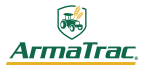 08.09.2015 г.ArmaTrac в България израства с КИТКА Произведените в Турция от Erkunt Traktör Sanayii A.Ş.  (АД Аркунт Трактьор санайи) трактори модел ArmaTrac (Арма Трак), участваха на едно от най-важните международни селскостопански изложения на България Бата Агро есен, проведено от 8 до 11 септември. По време на изложението в определени часове се осъществи представяне и атрактивна демонстрация на работата на машините на полеви условия. По време на тази презентация, някои модели на  ArmaTrac, бяха представени на фермерите заедно с особеностите им на работа.„Преди години решихме да бъдем официален дистрибутор на  ArmaTrac. Най- важна роля за вземането на това решение тогава изигра факта, че тракторите притежават доста практична употреба, комфорт и разбира се висока производителност. Сега виждам, че марката в много от аспектите се е усъвършенствала, интензивно се развива и расте. С всеки изминат ден виждам, че в редиците на дистрибуторите на ArmaTrac  от всеки кът на света се присъединяват към нас нови членове и това много ме радва.“заяви  търговския директор на кооперация КИТКА Светослав Дамянов от името на официалния дистрибутор на ArmaTrac  за територията на България кооперация КИТКА и свързаната с нея фирма ОПТИКОМ. В полевите демонстрации лично се включиха и представители на ArmaTrac  от Турция.  Изслушаха мненията и препоръките на фермерите при презентацията и дадоха подробна информация за техническите характеристики и особености на тракторите. emre.kantar@armatrac.com tarik.ozeler@armatrac.comnil.yalcinkaya@armatrac.com за ArmaTracErkunt Traktor Sanayii A.S. продава тракторите си под запазената марка ArmaTrac на международните пазари и в момента работи с набор от дистрибутори в Европа, Близкия изток и Африка.  Дизайнът на тракторите ArmaTrac е извършен от турски инженери, следователно това ни прави уникални и пионери в турската тракторна индустрия. В момента произвеждаме нашите трактори, използвайки двигатели на  Deutz, Perkins, Sonalika а също така и скоростни кутии на компаниите ZF и/или Carraro, които ни отделят по качество и производителност в сравнение с другите. ArmaTrac представя съвременното технологично ниво на средна класа трактори за модерните земеделски практики. Нашите трактори са добре известни с тяхната отлична горивна ефективност, висока производителност и издръжливост, като тази традиция продължава от началото на нашето създаване.www.armatrac.com
www.facebook.com/ArmaTrac